№ п/пНаименование товара, работ, услугЕд. изм.Кол-воТехнические, функциональные характеристикиТехнические, функциональные характеристики№ п/пНаименование товара, работ, услугЕд. изм.Кол-воПоказатель (наименование комплектующего, технического параметра и т.п.)Описание, значениеЯщик ЧерепахаДОУ 1.03 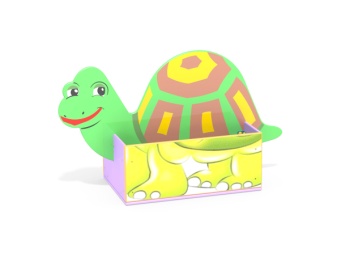 Шт. Ящик ЧерепахаДОУ 1.03 Шт. Высота (мм) 975Ящик ЧерепахаДОУ 1.03 Шт. Длина  (мм)1660Ящик ЧерепахаДОУ 1.03 Шт. Ширина  (мм)665Ящик ЧерепахаДОУ 1.03 Шт. Применяемые материалыПрименяемые материалыЯщик ЧерепахаДОУ 1.03 Шт. Ящик,  разделительная стенка и опора В кол-ве 6 шт. из влагостойкой фанеры марки ФСФ сорт не ниже 2/2 и толщиной не менее 24мм, все углы фанеры должны быть закругленными, радиус не менее 20мм, ГОСТ Р 52169-2012. Стенка разделительная ящика выполнена в форме черепахи и имеет художественную роспись. Две боковые стенки ящика имеют художественную роспись.Снизу ящик должен оканчиваться металлическими оцинкованными  подпятниками выполненным из листовой стали толщиной не менее 4 мм и трубы диаметром не менее 42 мм и толщиной стенки 3.5мм, подпятник должен заканчиваться монтажным круглым фланцем выполненным из стали толщиной не менее 3мм, которые бетонируются в землю.Ящик ЧерепахаДОУ 1.03 Шт. МатериалыВлагостойкая фанера должна быть  марки ФСФ сорт не ниже 2/2, все углы фанеры должны быть закругленными, радиус не менее 20мм, ГОСТ Р 52169-2012 и окрашенная двухкомпонентной краской, специально предназначенной для применения на детских площадках, стойкой к сложным погодным условиям, истиранию, устойчивой к воздействию ультрафиолета и влаги. Металл покрашен полимерной-порошковой краской. Заглушки пластиковые, цветные. Все метизы оцинкованы.